Профсоюз работников народного образования и науки Российской Федерации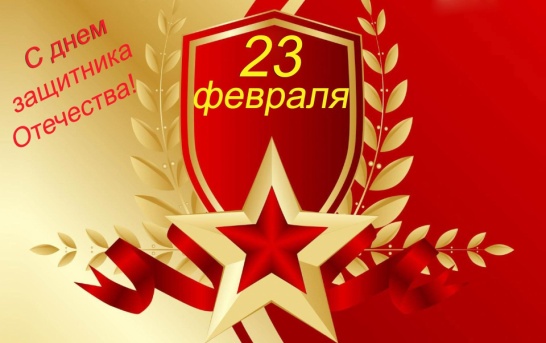 Архангельская городская общественная организацияЛомоносова пр., 209 оф.501, г.Архангельск, 163000Тел./факс 65-53-66 E-mail: gpo@atknet.ruИнформация о мероприятиях городской организации профсоюза на  февраль 2022 годаПредседатель Архангельской городской организациипрофсоюза работников образования и науки РФ                		 Н. И. ЗаозерскаяДата, времяМероприятиеМесто проведения,ответственныеКаждый вторникОбучение профактива в рамках ВКС правовым инспектором Архангельской межрегиональной организации Профсоюза (по согласованию)ВКС Плотникова Н.В.16 февраля15.00.(режим работы по ситуации)Начинаем новый проект «День молодого педагога»Семинар по теме: «Заработная плата молодого педагога».Как формируется ваша заработная плата?Из чего состоит ваша заработная плата?Как проверить свою заработную плату?Запись по телефону (см. в афише).Участие по заявке молодого педагога – члена профсоюзапр. Ломоносова , 209, каб.201Молодежная комиссия17 февраля15.00Семинар для казначеев.пр.Ломоносова, 209, каб.201 Володькина Е.А.13, (23)февраляВ рамках проекта «Профсоюз - территория здоровья»Массовое катание на коньках (по пригласительным)Дворец спортадо 22 февраля Акция «Поздравляем наших коллег-мужчин!» Ждем ваши поздравления (спам, открытки и др.) ваших коллег в городской совет для публикации через группу «Профсоюз образования г.Архангельска».профкомы24 февраляв 14.00 ч.Заседание комиссии по выделению материальной помощи членам профсоюзапр.Ломоносова, 209, каб.31224-25 февраляОбучение уполномоченных по охране труда первичных профсоюзных организаций на базе УЦ ФПАОЗаявки принимаются до 17.02.22.пр.Ломоносова, 209, каб.20528 февраля(по согласованию)Заседание Президиума Архангельской городской организации Профсоюза.пр.Ломоносова, 209, каб.312в течение месяцаВстречи с вновь избранными председателями  первичных профсоюзных организаций (по согласованию).ПредседателиППОВ течение месяцаВ рамках защиты прав членов профсоюза.Консультации по заключению коллективных договоров, по оплате труда и др. Ломоносова, 209,каб.312В течение      месяцаИндивидуальные консультации для членов профсоюза.Горсовет,правовой инспекторВ течение      месяцаНа контроле!Выборы уполномоченных по охране труда первичных профсоюзных организаций и направление на обучение.Контроль за соблюдением финансовой дисциплины первичных профсоюзных организаций (сдача статотчетов, перечисление взносов)КРК